		GRUPPO PODISTI MONSELICENSI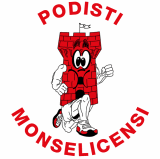 6 ORE IN PISTASABATO 7 MAGGIO 2022GARA INDIVIDUALEMODULO ISCRIZIONECATEGORIA: MASCHILE		A  fino 45 anni		B  46-55 anni		 	C oltre 55 anniFEMMINILE	D fino 45 anni		E oltre 45 anniDICHIRAZIONE: dichiaro di aver attentamente letto e compreso per intero il regolamento della “6 ore in pista” e di accettare in toto tale regolamento. Data	…../…../……					Firma____________________Nome e CognomeLuogo e data di nascitaRecapito telefonicoIndirizzo mail